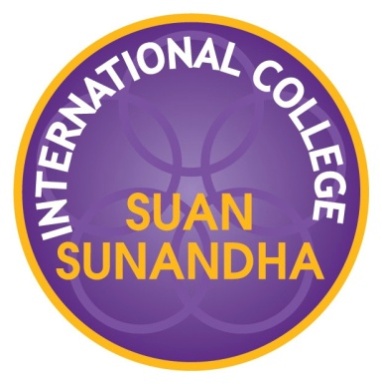 TQF.5 Course ReportCourse Code :	IBP3317Course Title :	Export-Import Procedure and ManagementCredits :		3(3-0-6)  Semester /Academic Year : 1 / 2020Students :  Bachelor of Business Administration  Program in International BusinessLecturer(s) :	Dr.Yingsak VanpetchInternational College, SuanSunandhaRajabhat UniversityCourse Report Section 1: General InformationSection 2 : Actual Teaching Hours Compared with Teaching Hours Specified in the Teaching PlanSection 3 : Course OutcomesSection 4 : Problems and Impacts  2. Administration and organizationSection 5 : Course EvaluationSection 6 : Improvement PlanResponsible Faculty Member/Coordinator:  Dr.Yingsak VanpetchSignature......................................... Submission  Date  25  December 2020Chairperson/Program Director: ……………………………………..…………….Signature............................................. Receipt Date ........................................Institution : Suan Sunandha Rajabhat UniversityCampus/Faculty/Department : International College1. Course Code and Title : IBP3317 Export-Import Procedure and Management2. Pre-requisite (if any) :     None3. Faculty Member(s) Teaching the Course and Sections    	Dr.Yingsak Vanpetch    Sections:   01                                                         Room No.   201  4. Semester and Academic YearSemester 1 Academic Year 20205.  Venue International College, Nakhon Pathom Education Center1.  Number of actual teaching hours compared with the teaching plan1.  Number of actual teaching hours compared with the teaching plan1.  Number of actual teaching hours compared with the teaching plan1.  Number of actual teaching hours compared with the teaching planTopicsNo. of teaching hours in the planNo. of actual teaching hoursReason(s) (in case the discrepancy is more than 25%)Topic 1 Trade and International Trade GroupRoles and significanceWTOTypes of certificate of origin3 hours3 hours-Topic 2 Business Operation in International TradeTypes of business operationInternational structure of export-import business3 hours3 hours-Topic 3 Business Procedure for EntrepreneurTerms and agreementOffer and negotiationExport-import documentation3 hours3 hours-Topic 4 International TransactionC.W.O.C.A.D.C.O.D.Bill for collectionConsignment3 hours3 hours-Topic 5 Letter of CreditDefinitionTypesIssuing processAmendment3 hours3 hours-Topic 6 Credit Transaction through BanksT/RProcessBenefits of shipping guaranteePoliciesTypes3 hours3 hoursAn hour dominated for the midterm exam review TopicsTopicsNo. of teaching hours in the planNo. of teaching hours in the planNo. of actual teaching hoursNo. of actual teaching hoursNo. of actual teaching hoursReason(s) (in case the discrepancy is more than 25%)Topic 7 Field Trip: Thai CustomsCustoms ClearanceTopic 7 Field Trip: Thai CustomsCustoms Clearance3 hours2 hours2 hours2 hoursTopic 8 Export Transportation ManagementTypesContainer freightTopic 8 Export Transportation ManagementTypesContainer freight3 hours3 hours3 hours3 hours3 hoursTopic 9 Import Transportation ManagementModesProcedures and processesTax and fee assessmentTopic 9 Import Transportation ManagementModesProcedures and processesTax and fee assessment3 hours3 hours3 hours3 hours3 hours-Topic 10 International Merchandise InsuranceTypesInsurance formLoss and damageExclusionsDurationTopic 10 International Merchandise InsuranceTypesInsurance formLoss and damageExclusionsDuration3 hours3 hours3 hours3 hours3 hours-Topic 11 International Exchange RateForeign exchange marketSystemTypesGold standardTopic 11 International Exchange RateForeign exchange marketSystemTypesGold standard3 hours3 hours3 hours3 hours3 hours-Topic 12 Export market ResearchDefinitionsExporting decision factorsScopeTypesResearch methodTopic 12 Export market ResearchDefinitionsExporting decision factorsScopeTypesResearch method3 hours3 hours3 hours3 hours3 hours-Topic 13 Strategy for Foreign MarketMarketingAnalysisTopic 13 Strategy for Foreign MarketMarketingAnalysis3 hours3 hours3 hours3 hours3 hours-TotalTotal45454444442.  Topics that couldn’t be taught as planned2.  Topics that couldn’t be taught as planned2.  Topics that couldn’t be taught as planned2.  Topics that couldn’t be taught as planned2.  Topics that couldn’t be taught as planned2.  Topics that couldn’t be taught as planned2.  Topics that couldn’t be taught as planned2.  Topics that couldn’t be taught as plannedTopics that couldn’t be taught (if any)Significance of the topics that couldn’t be taughtSignificance of the topics that couldn’t be taughtSignificance of the topics that couldn’t be taughtSignificance of the topics that couldn’t be taughtCompensationCompensationCompensationNoneNoneNoneNoneNoneNoneNoneNone3. Effectiveness of the teaching methods specified in the Course Specification 3. Effectiveness of the teaching methods specified in the Course Specification 3. Effectiveness of the teaching methods specified in the Course Specification 3. Effectiveness of the teaching methods specified in the Course Specification 3. Effectiveness of the teaching methods specified in the Course Specification Learning OutcomesTeaching methods specified in the course specificationEffectiveness(Use )Effectiveness(Use )Problems of the teaching method(s) (if any) and suggestionsLearning OutcomesTeaching methods specified in the course specificationYesNoProblems of the teaching method(s) (if any) and suggestions1. Morals and EthicsGroup activitiesClassroom attendanceCase study--2. KnowledgeMid-term examinationFinal examinationGroup activity-Student worked better in group task. Thus, lecturer should assign more group activities.3. Cognitive SkillsCooperative learningQuizGroup discussion-Cooperative learning method could help student integrate their knowledge with real business situation. So, lecturer should create more cooperative learning activities for students.4. Interpersonal Skills and ResponsibilitiesCooperative learning Group discussionGroup discussion-Smart students should help less smart students to learn. So, lecturer should carefully divide group with the mix of students.5. Numerical Analysis, Communication and Information Technology SkillsGroup activityGroup project Group discussion--4. Suggestions for Improving Teaching Methods	Group activities, discussion and cooperative learning should be carefully assign to students, such as smart student should be grouped with less smart students to let them help less smart students complete the task. 1. Number of registered students :  	32	2. Number of students at the end of semester :  323  Number of students who withdrew (W)  :  None4. Grade distribution 5. Factors causing unusual distribution of grades (If any)         None 6. Discrepancies in the evaluation plan specified in the Course Specification6. Discrepancies in the evaluation plan specified in the Course Specification   6.1 Discrepancy in evaluation time frame   6.1 Discrepancy in evaluation time frameDetails of DiscrepancyReasonsNoneNone    6.2 Discrepancy in evaluation methods    6.2 Discrepancy in evaluation methodsDetails of DiscrepancyReasonsNoneNone7. Verification of students’ achievements7. Verification of students’ achievementsVerification Method(s)Verification Result(s) 1. Interview2. Group discussion3. Question & answer1. Students liked to go for more field trip to learn about Export-Import2. Students can analyze Export-Import Procedure situation based on a given case study.3. Students can apply Export-Import concept with their real life.1. Teaching and learning resources1. Teaching and learning resourcesTeaching Problems: NoneImpacts on students’ learning : NoneLearning Resources Problems:NoneImpacts  on students’ learning : NoneProblems from administrationNoneImpacts on students’ learning NoneProblems from organizationNeed to rearrange the time schedule due to students need to go for a field tripImpacts on students’ learningStudents had to study the topic before the class. 1. Results of course evaluation by students  Important  comments from evaluation by students	This course allows students to apply export-import concept learnt in the classroom with real practice.     1.2 Faculty members’ opinions on the comments in 1.1          Lecturer should assign more cooperative learning tasks to encourage students to apply their knowledge in the creative way.2.  Results of course evaluation by other evaluation methods2.1 Important comments from evaluation by other evaluation methods                Students had a chance to learn from expert in Thai Customs. So that they can apply knowledge learnt from the field trip with their life.  2.2 Faculty members’ opinions on the comments in 2.1           It is a good opportunity for students to learn from the expert.1. Progress of teaching and learning improvement recommended in the previous Course Report1. Progress of teaching and learning improvement recommended in the previous Course ReportImprovement plan proposed in Semester 3Academic year 2017         Conducting a field trip for studentsResults of the plan implementation (In case no action was taken nor completed, reasons must be provided.)The field trip had been conducted as planned.2. Other improvements          There is a plan of using cooperative learning with some topics to help students to learn and practice more effectively.3. Suggestions for improvement for Semester _2_  Academic year _2019_3. Suggestions for improvement for Semester _2_  Academic year _2019_3. Suggestions for improvement for Semester _2_  Academic year _2019_SuggestionsTime FrameResponsible personA plan to use cooperative learning with studentsThroughout the semesterDr.Yingsak Vanpetch4.  Suggestions of faculty member(s) responsible for the course      None4.  Suggestions of faculty member(s) responsible for the course      None4.  Suggestions of faculty member(s) responsible for the course      None